Additional file 1: Figures S1-S19Alcohol consumption and hepatocellular carcinoma: novel insights from a prospective cohort study and nonlinear Mendelian randomization analysisZhenqiu Liu, Ci Song, Chen Suo, Hong Fan, Tiejun Zhang, Li Jin, Xingdong ChenFigure S1. Flow chart for selection of study participants.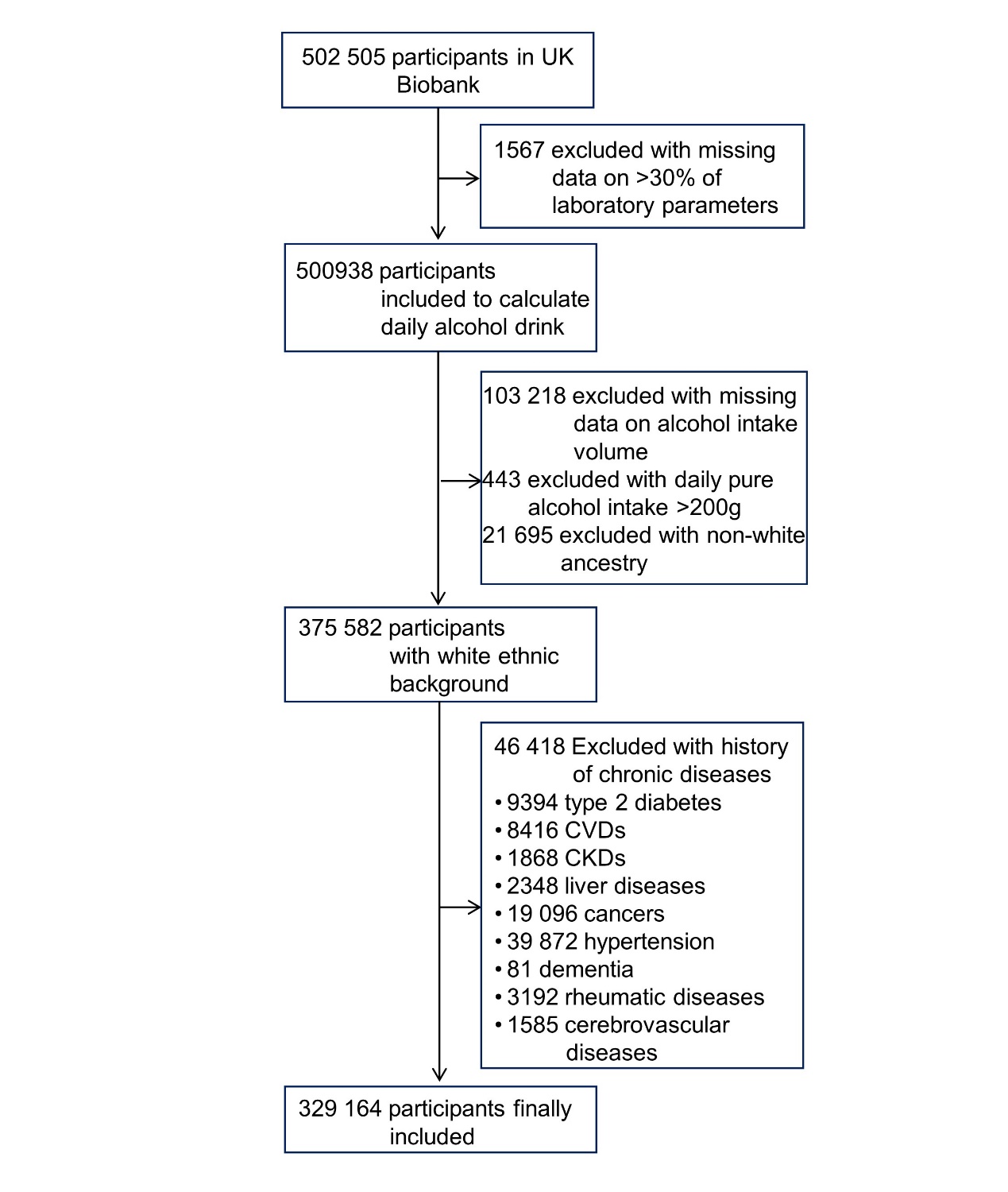 CVD, cardiovascular disease; CKD, chronic kidney disease.Figure S2. Association between alcohol intake level and risk of hepatocellular carcinoma in subgroups by alcohol intake frequency.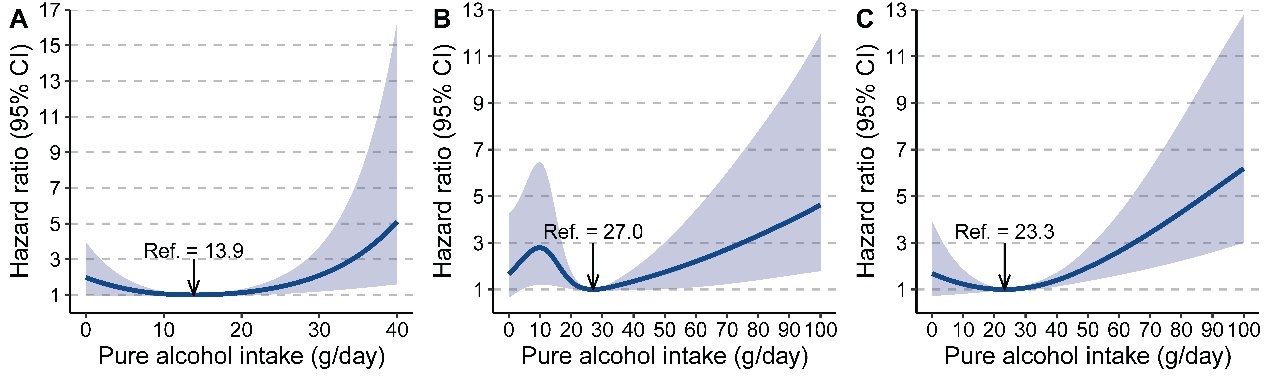 A, less-frequent; B, frequent; C, regular.In less-frequent drinking group, the daily pure alcohol intake level was right-truncated to obviate the impact of outliers. Indeed, 97% (65/67) of total HCC cases were occurred in subjects had a pure alcohol intake < 40 g/day in this subgroup.Figure S3. Association between alcohol intake level and risk of hepatocellular carcinoma in subgroups by whether taken alcohol with meal.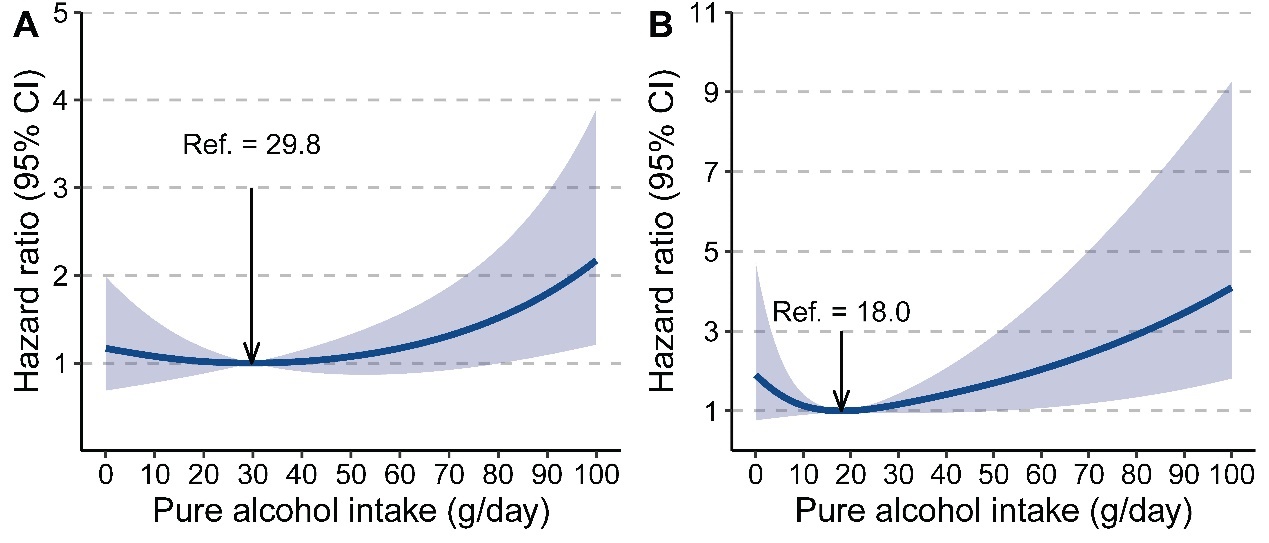 A, taken alcohol with meal; B, taken alcohol without meal.Figure S4. Association of alcohol consumption with the risk of hepatocellular carcinoma (HCC) by sex, age, and baseline alanine transaminase (ALT) level.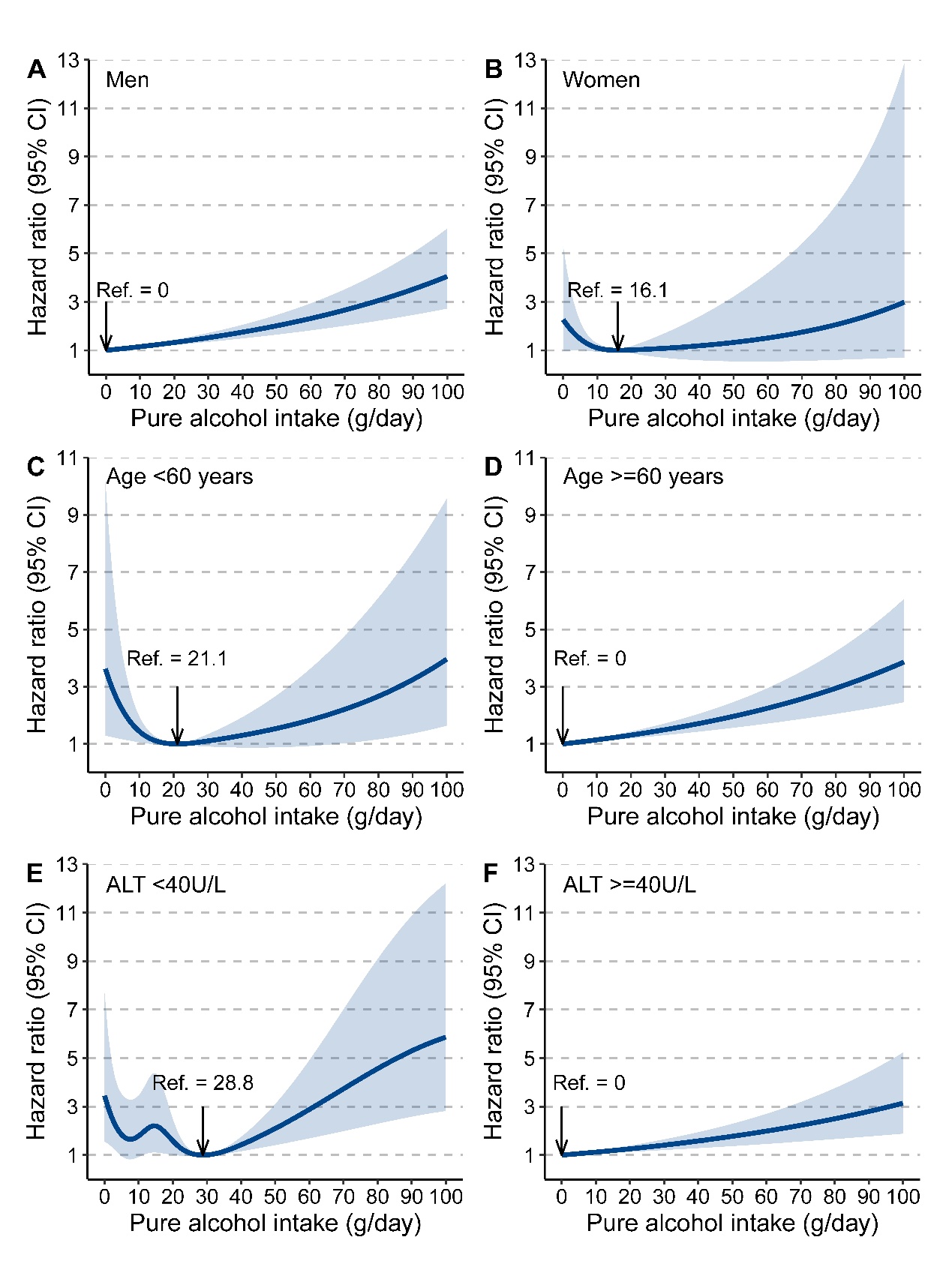 The degree of freedom of alcohol use was 1, 3, 3, 1, 5, and 1, respectively.Figure S5. Association of alcohol consumption with the risk of hepatocellular carcinoma (HCC) by genotypes of PNPLA3 rs738409 and TM6SF2 rs58542926. 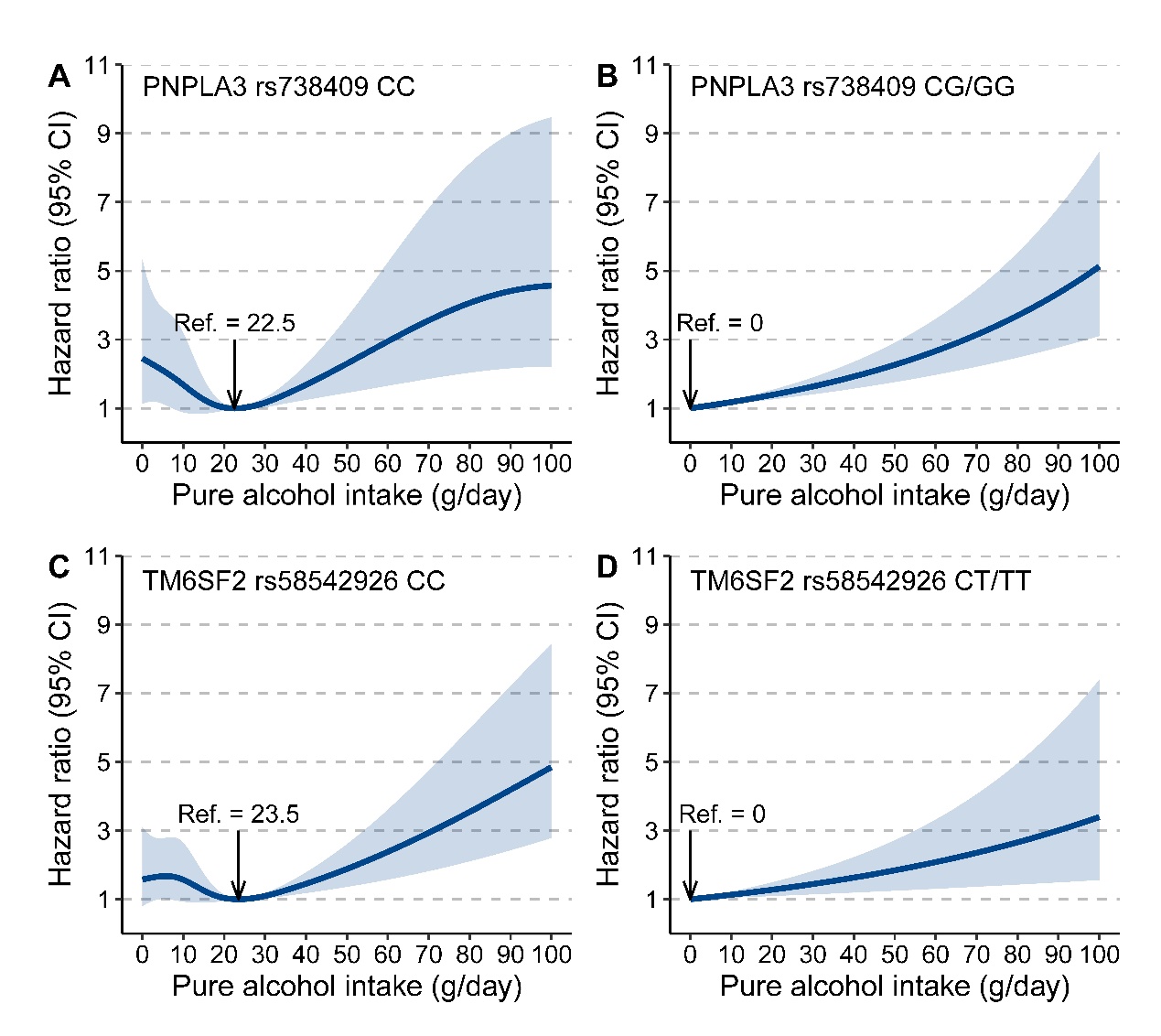 The degree of freedom of alcohol use was 4, 1, 4, and 1, respectively.Figure S6. Association between alcohol intake and risk of hepatocellular carcinoma in women, excluding those mainly drank wine.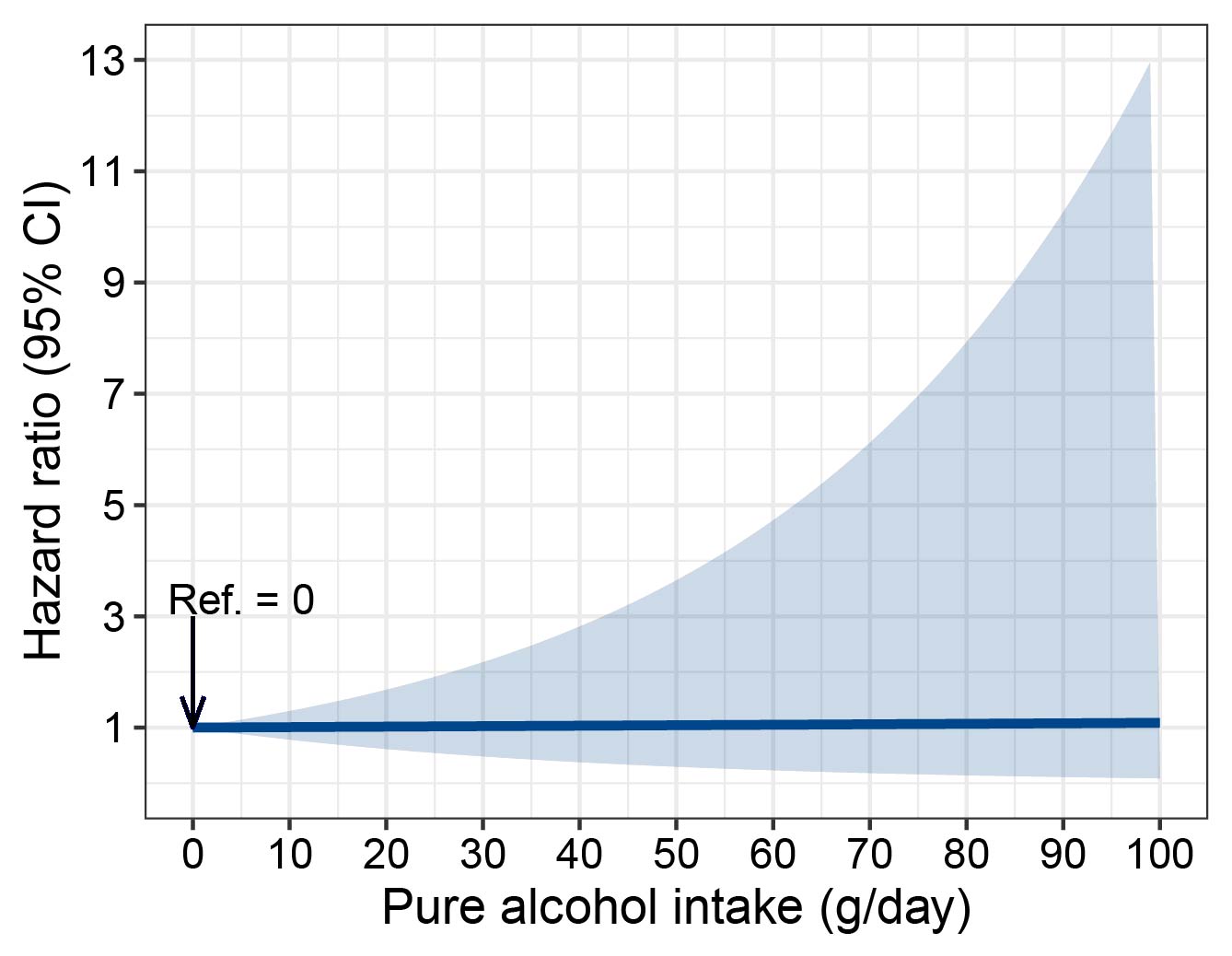 Figure S7. Association between alcohol intake and risk of hepatocellular carcinoma in individuals with normal ALT levels, excluding those mainly drank wine.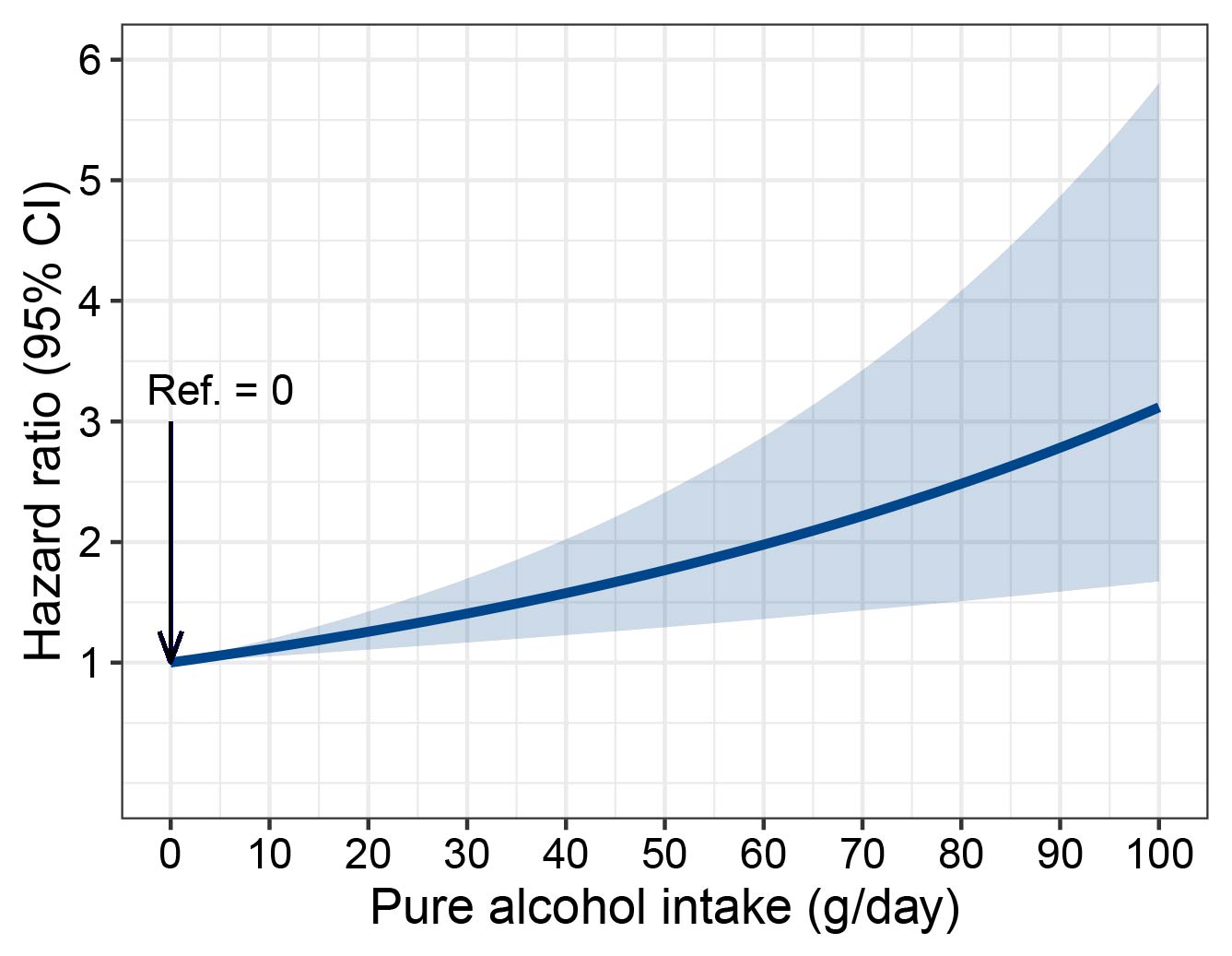 Figure S8. Association between alcohol intake and risk of hepatocellular carcinoma in people aged < 60 years, excluding those mainly drank wine.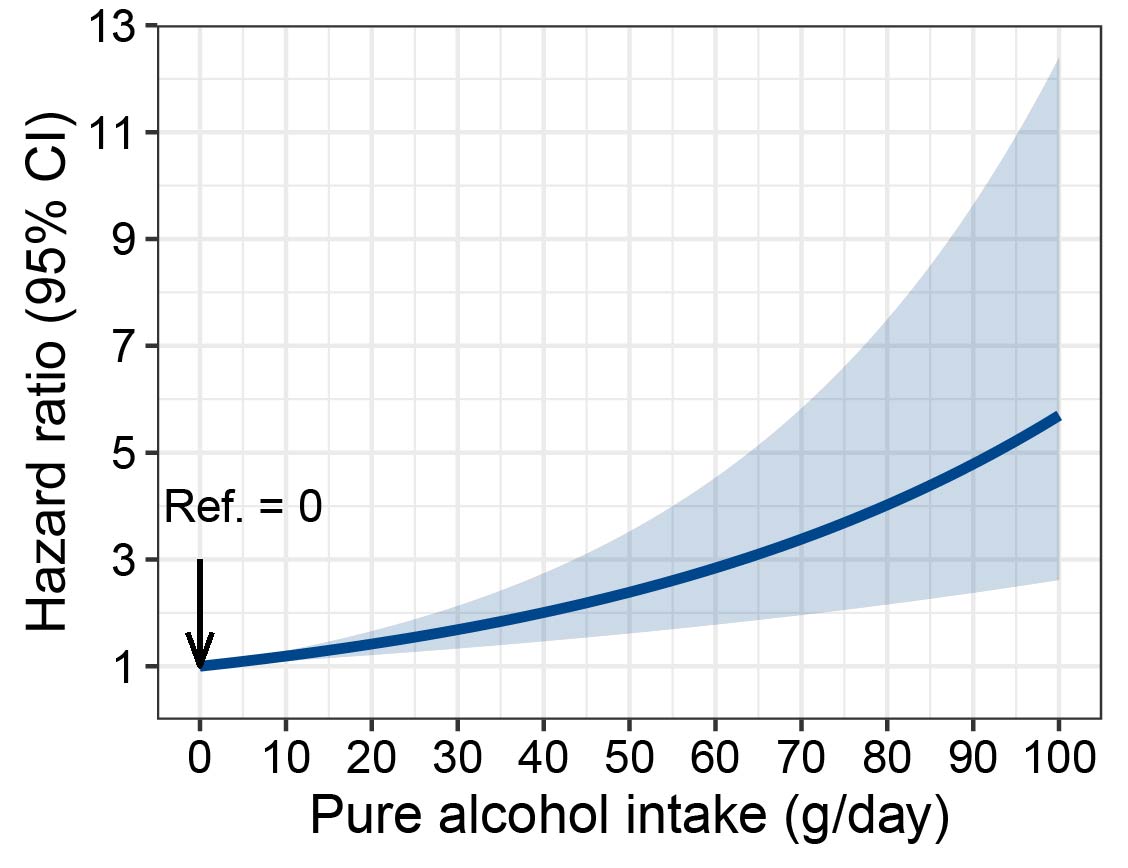 Figure S9. Association between alcohol intake and risk of hepatocellular carcinoma in individuals carrying CC genotype of TM6SF2 rs58542926, excluding those mainly drank wine.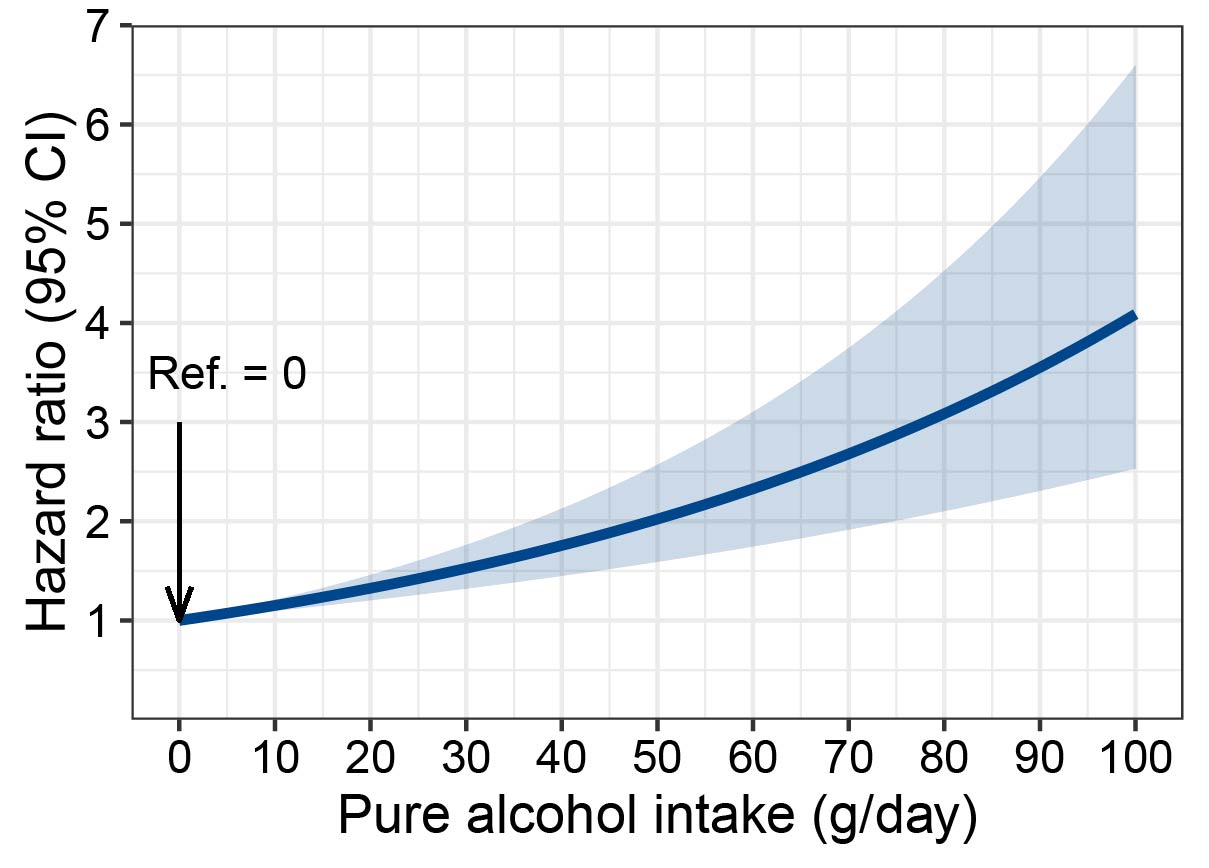 Figure S10. Association between alcohol intake and risk of hepatocellular carcinoma in individuals carrying CC genotype of PNPLA3 rs738409, excluding those mainly drank wine.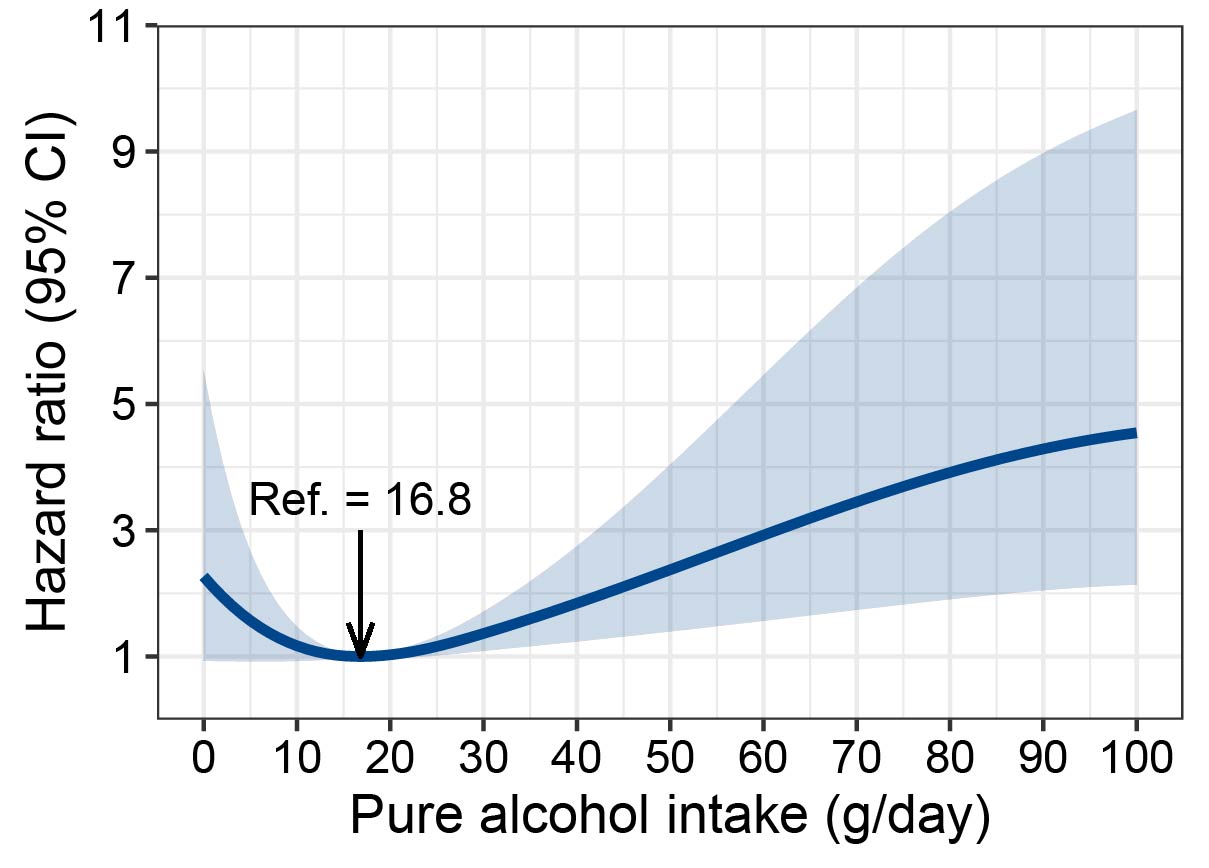 Figure S11. Association between alcohol intake and risk of hepatocellular carcinoma in men mainly drinking wine.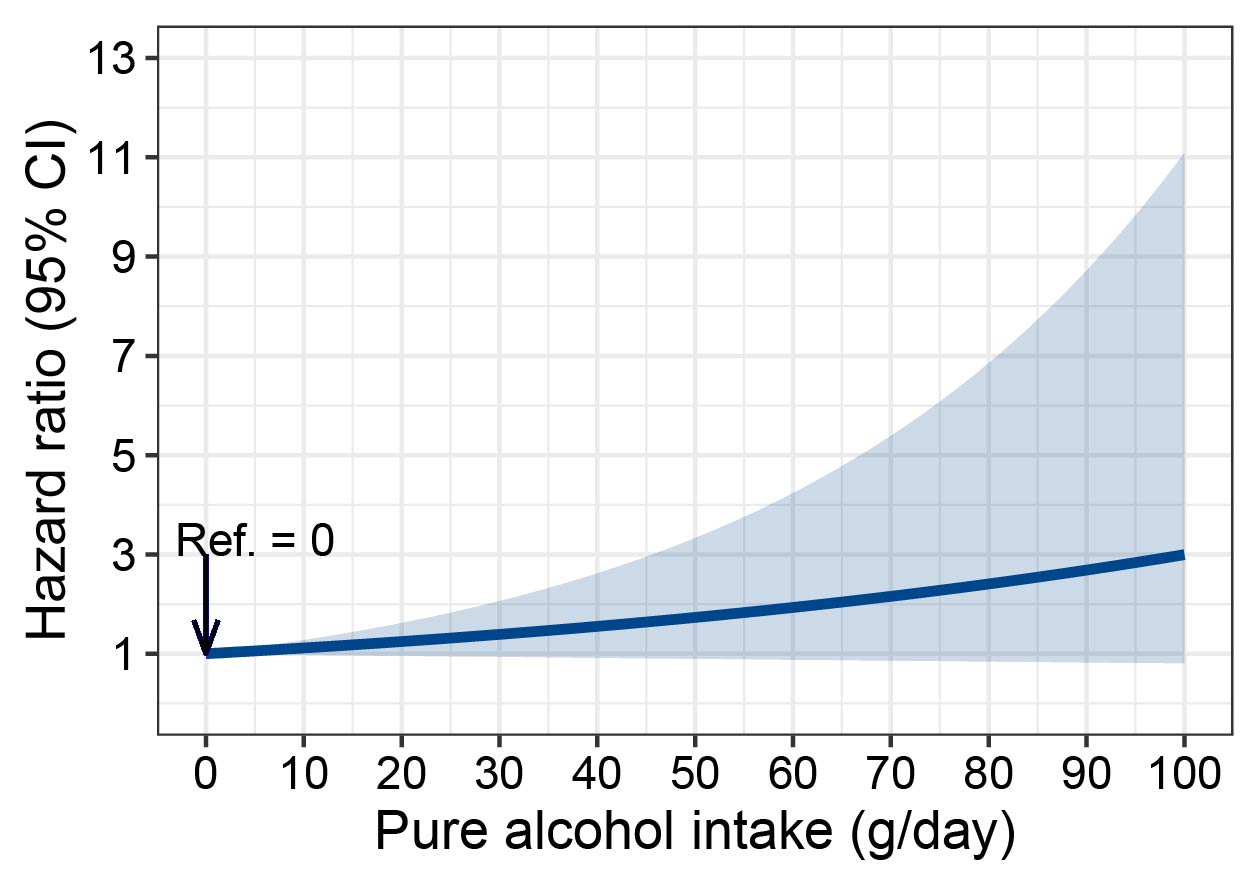 Figure S12. Association between alcohol intake and risk of hepatocellular carcinoma in people aged >= 60 years and mainly drank wine.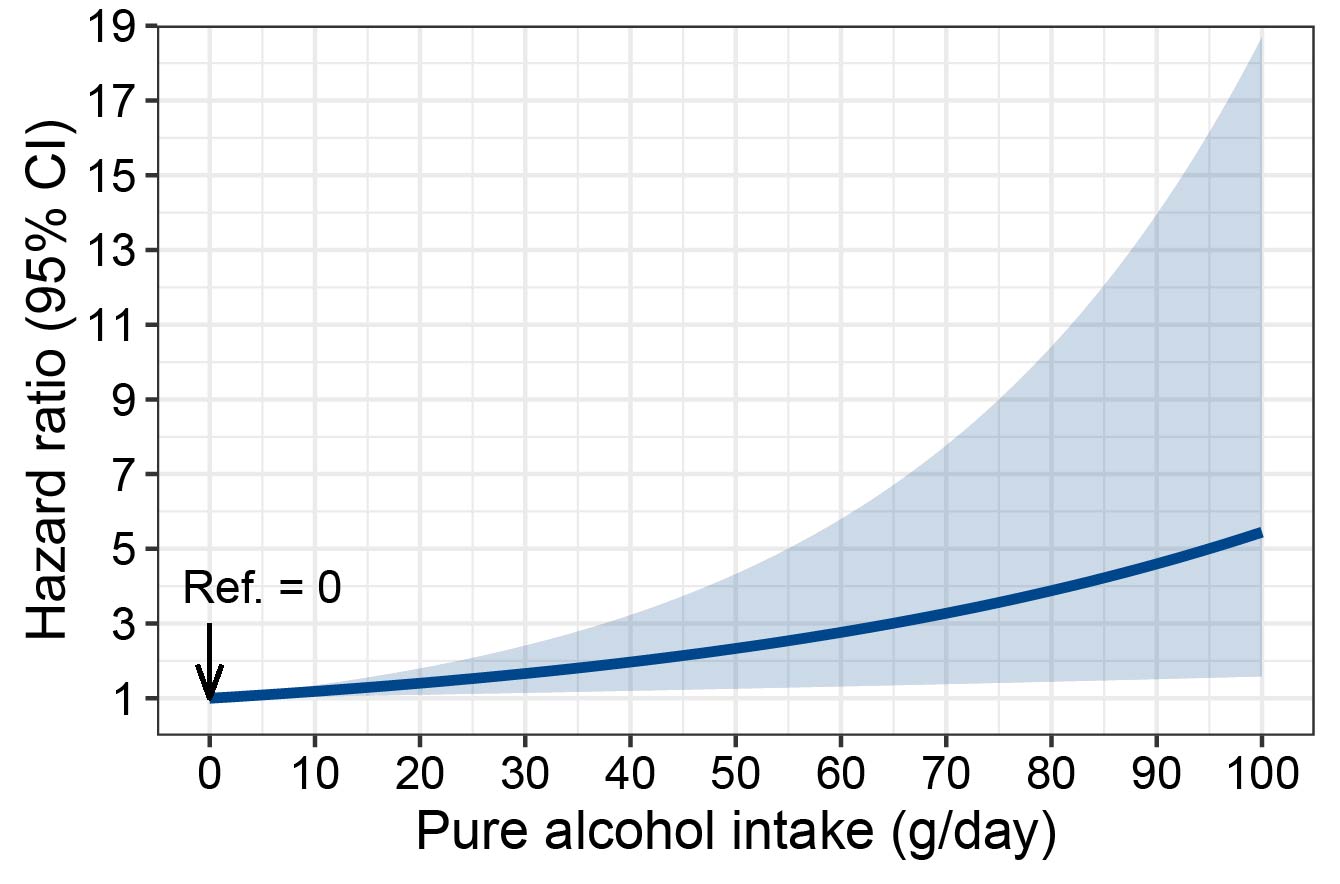 Figure S13. Association between alcohol intake and risk of hepatocellular carcinoma in individuals had abnormal ALT level and mainly drank wine.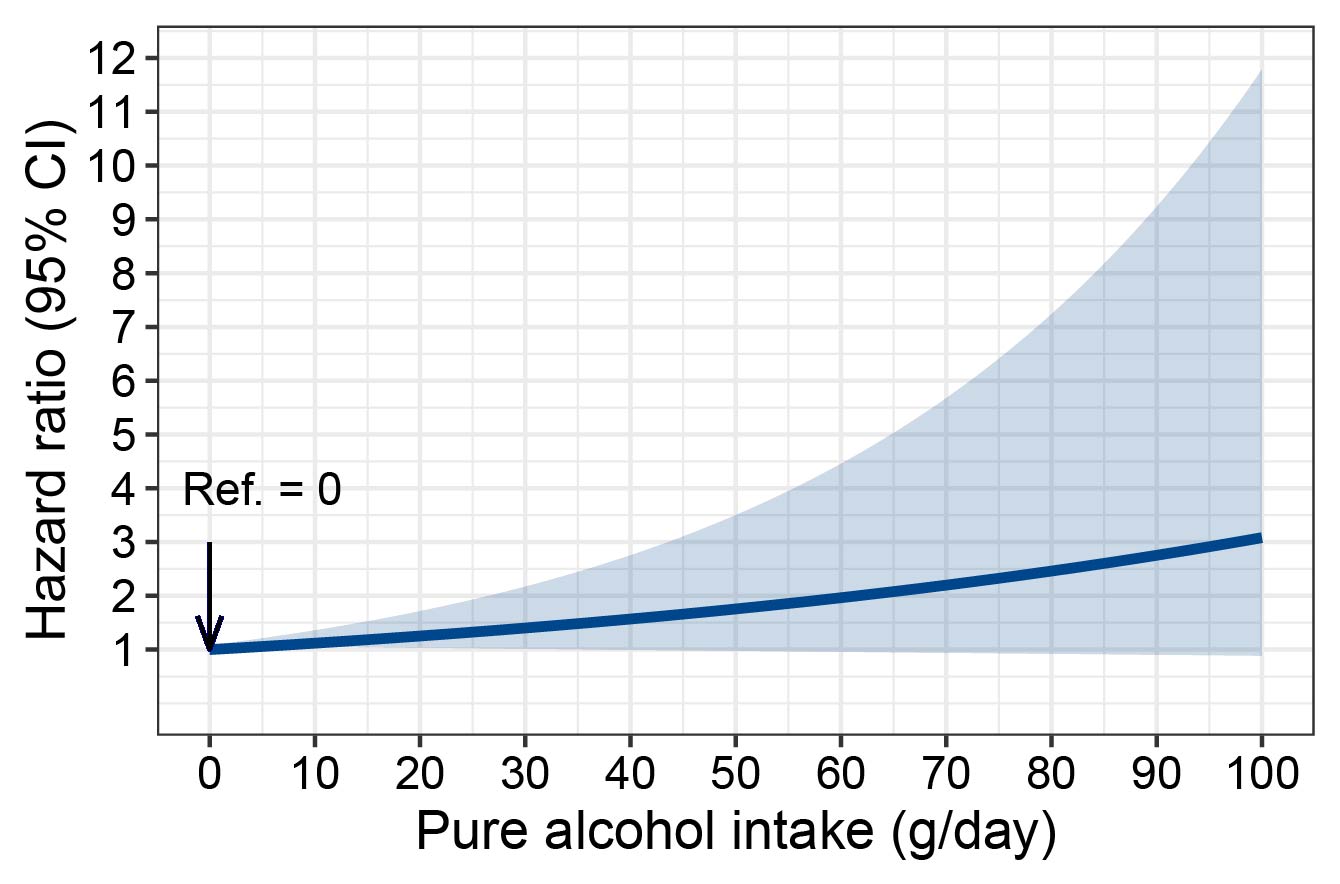 Figure S14. Association between alcohol intake and risk of hepatocellular carcinoma in individuals carrying CC/GG genotype of PNPLA3 rs738409 and mainly drank wine.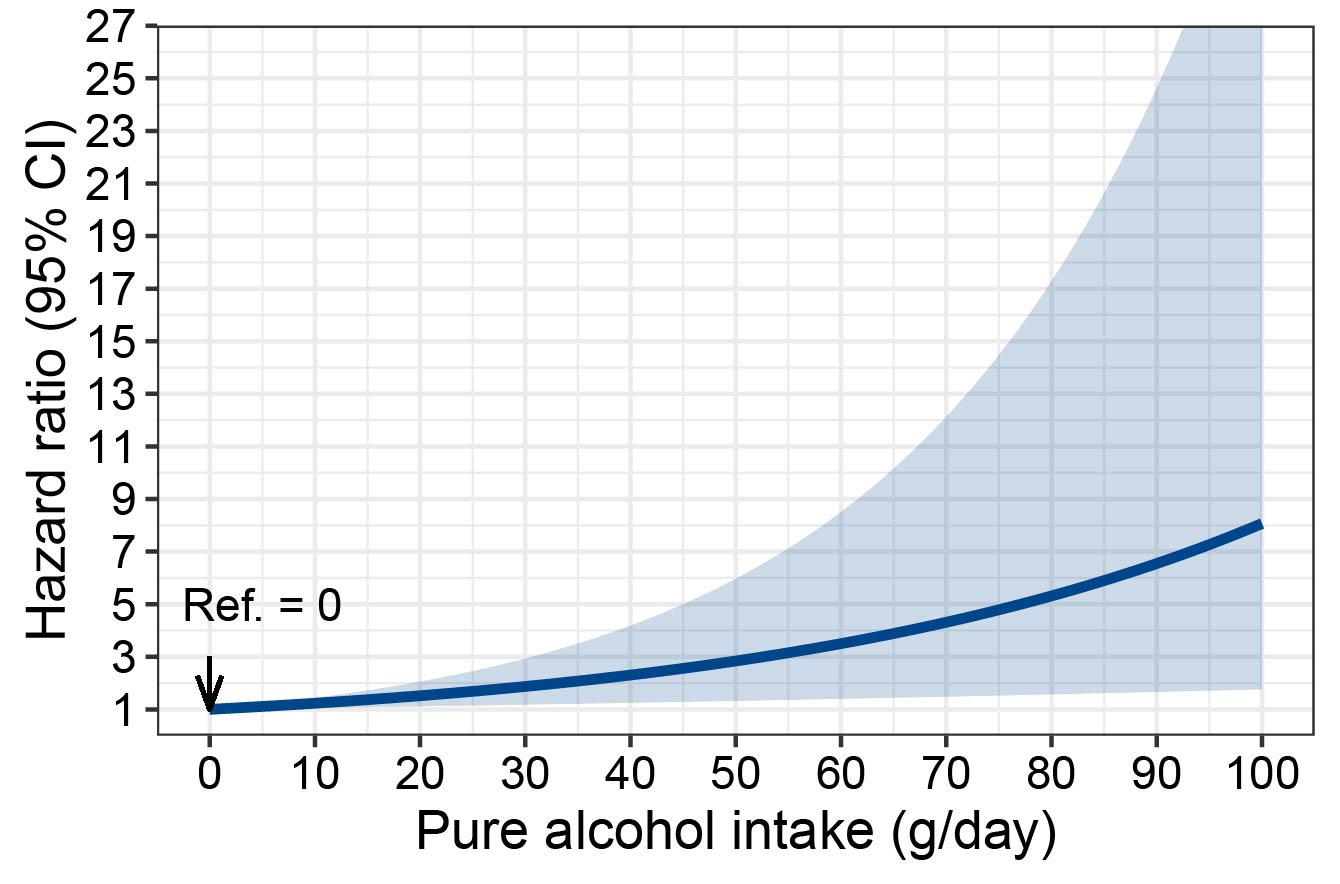 Figure S15. Association between alcohol intake and risk of hepatocellular carcinoma in individuals carrying CT/TT genotype of TM6SF2 rs58542926 and mainly drank wine.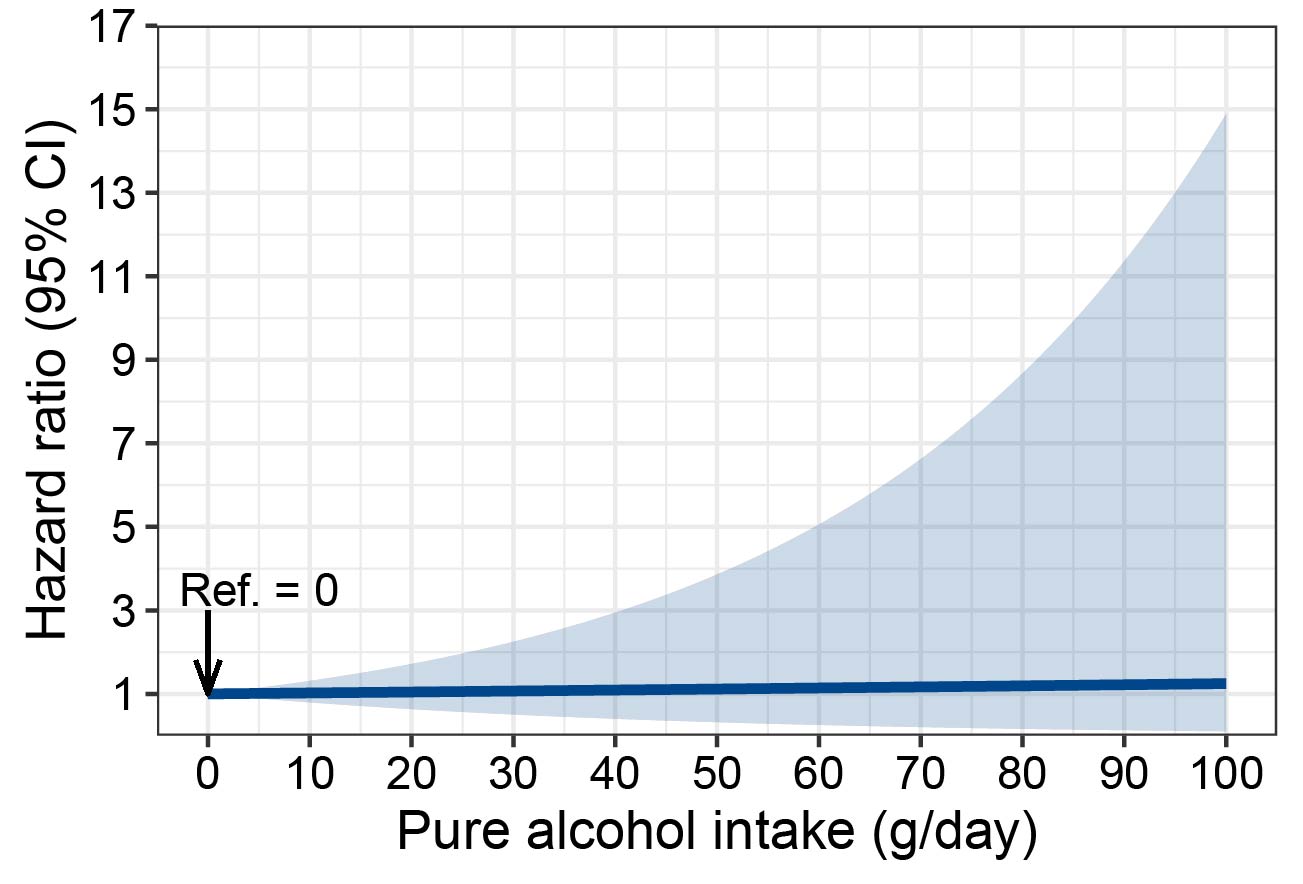 Figure S16. Effects of moderate drinking on serum levels of ALT and AST by sex.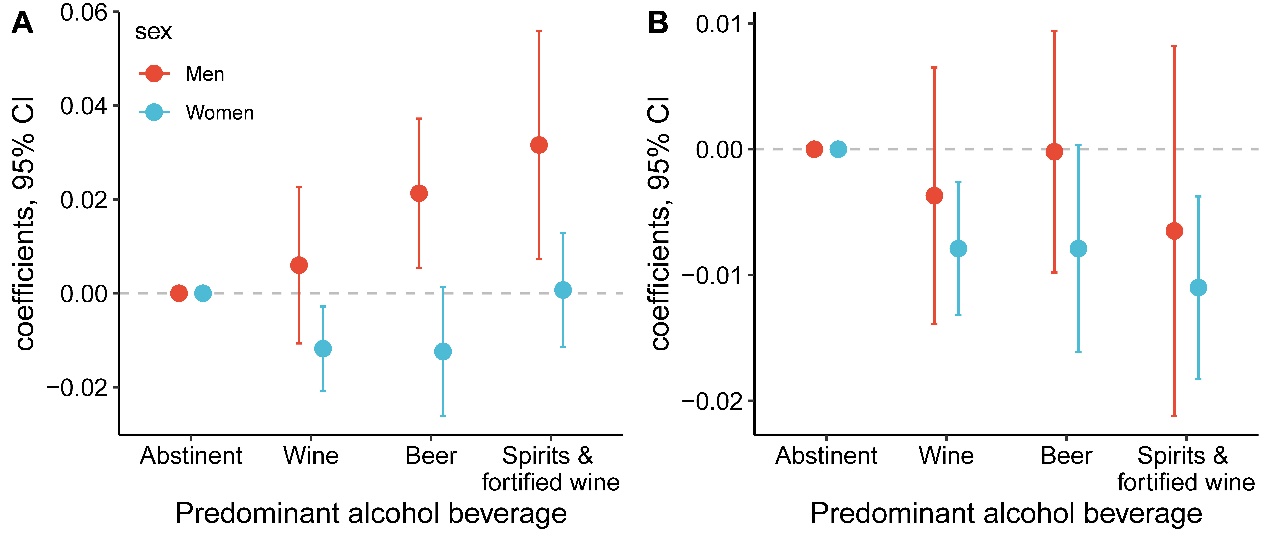 A, ALT; B, AST. The coefficients and 95% confidence intervals were obtained from linear regression model, in which log-transformed ALT or AST level was set as the response variable. Age was adjusted.Figure S17. Effects of moderate drinking on serum levels of ALT and AST by age.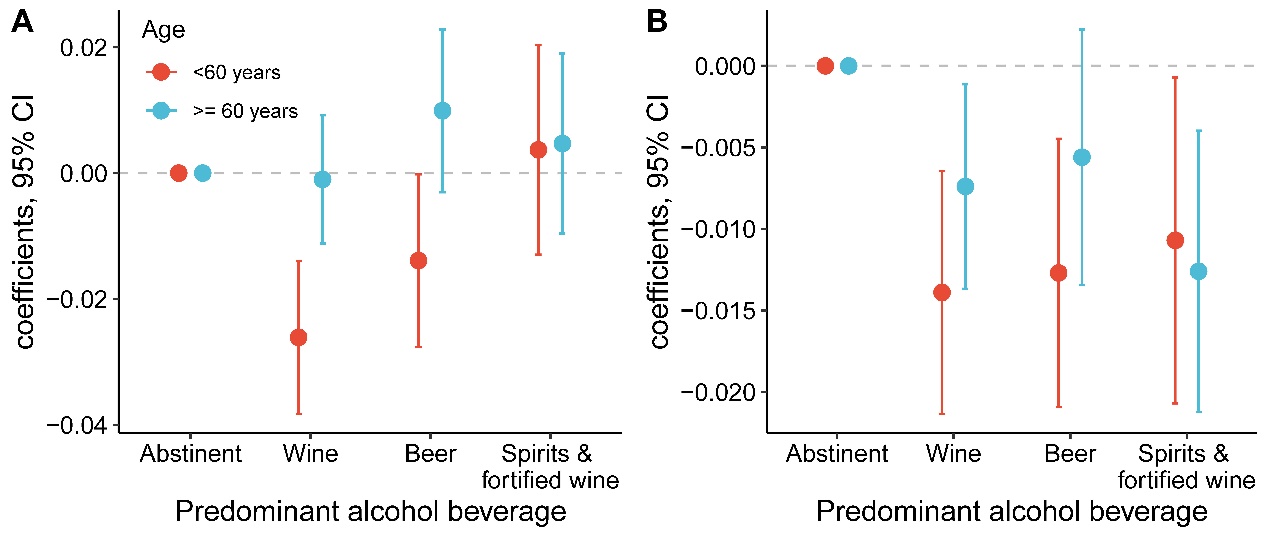 A, ALT; B, AST. The coefficients and 95% confidence intervals were obtained from linear regression model, in which log-transformed ALT or AST level was set as the response variable. Sex was adjusted.Figure S18. Effects of moderate drinking on serum levels of ALT and AST by genotypes of TM6SF2 rs58542926.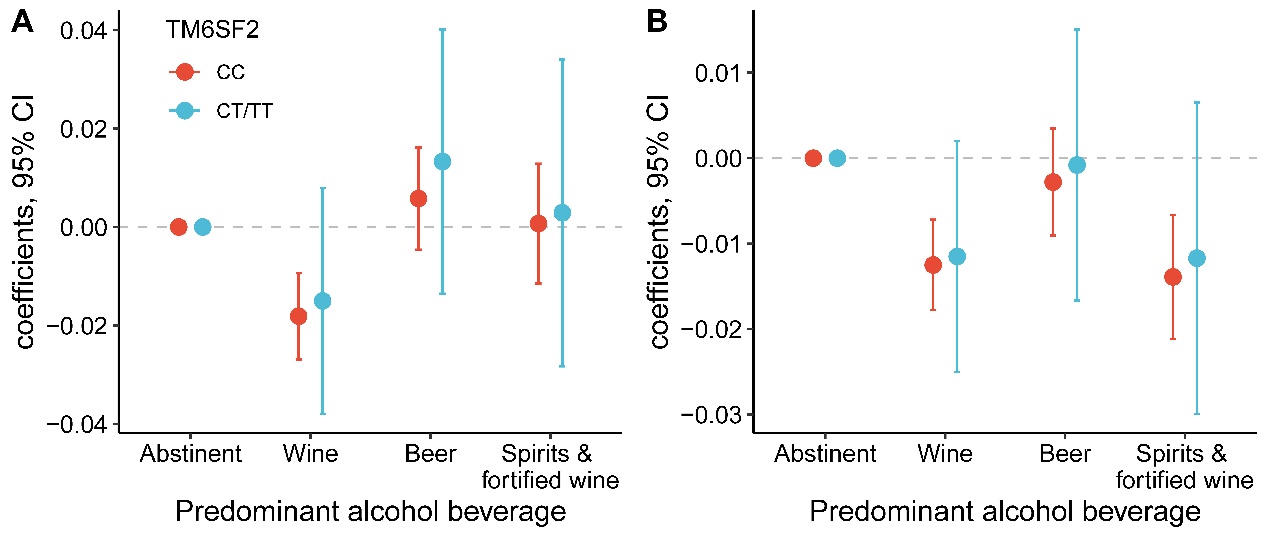 A, ALT; B, AST. The coefficients and 95% confidence intervals were obtained from linear regression model, in which log-transformed ALT or AST level was set as the response variable. Age and sex were adjusted.Figure S19. Effects of moderate drinking on serum levels of ALT and AST by genotypes of PNPLA3 rs738409.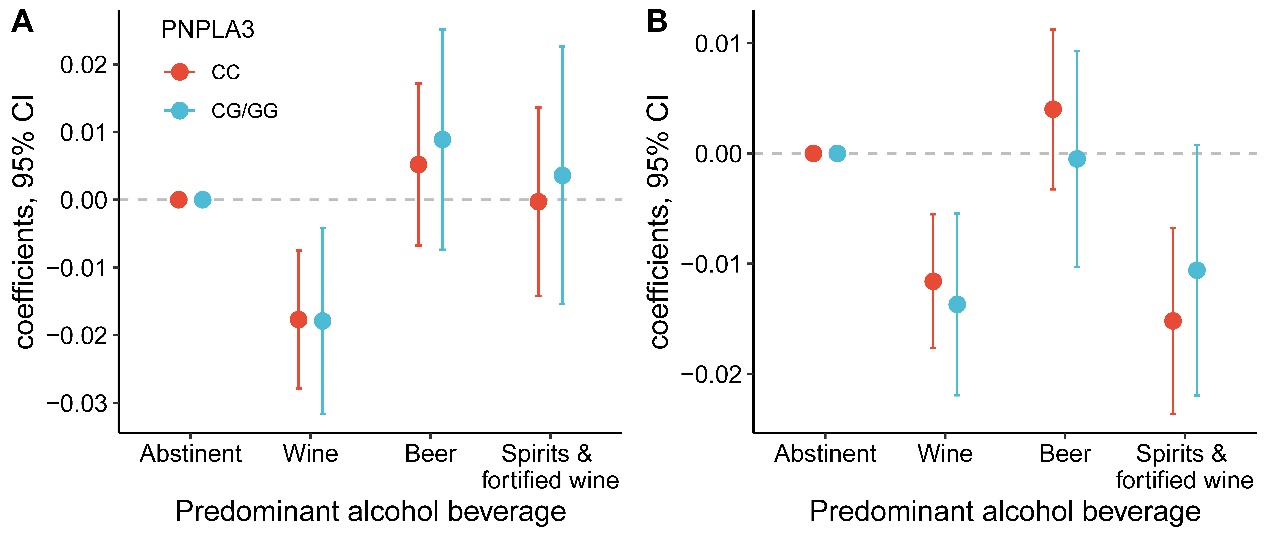 A, ALT; B, AST. The coefficients and 95% confidence intervals were obtained from linear regression model, in which log-transformed ALT or AST level was set as the response variable. Age and sex were adjusted.